		Agreement		Concerning the Adoption of Harmonized Technical United Nations Regulations for Wheeled Vehicles, Equipment and Parts which can be Fitted and/or be Used on Wheeled Vehicles and the Conditions for Reciprocal Recognition of Approvals Granted on the Basis of these United Nations Regulations*(Revision 3, including the amendments which entered into force on 14 September 2017)_________		Addendum 133 – UN Regulation No. 134		Amendment 6Supplement 5 to the original series of amendments – Date of entry into force 5 January 2024		Uniform provisions concerning the approval of motor vehicles and their components with regard to the safety-related performance of Hydrogen-Fuelled Vehicles (HFCV)This document is meant purely as documentation tool. The authentic and legal binding text is: ECE/TRANS/WP.29/2023/52._________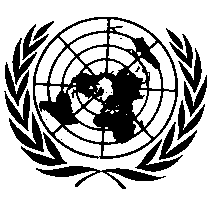 UNITED NATIONSAnnex 5,Paragraphs 4.4. and 4.5., amend to read:"4.4.	The exhaust hydrogen concentration is continuously measured during the following steps:(a)	The power system is shut down;(b)	Upon completion of the shut-down process, the power system is immediately started;(c)	After completion of the start-up process as defined by the manufacturer, the power system is turned off and measurement continues until the power system shut-down procedure is completed.4.5.	The measurement device shall: (a)	Have a measurement response-time (t0 - t90) of less than two seconds, where t0 is the moment of hydrogen concentration switching, and t90 is the time when 90 per cent of the final indication is reached.(b)	Have a resolution time of less than 300 milliseconds (sampling rate of >3.33 Hz)."E/ECE/324/Rev.2/Add.133/Amend.6−E/ECE/TRANS/505/Rev.2/Add.133/Amend.6E/ECE/324/Rev.2/Add.133/Amend.6−E/ECE/TRANS/505/Rev.2/Add.133/Amend.629 February 2024